INDIAN SCHOOL AL WADI AL KABIR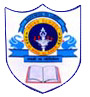 DEPARTMENT OF SOCIALSCIENCE 2018 – 19WEEKLY PLAN – Class VIIIndian School Al Wadi Al Kabir - Syllabus break up for August 2018-19Indian School Al Wadi Al Kabir - Syllabus break up for September2018-19Indian School Al Wadi Al Kabir - Syllabus break up for October 2018-19Indian School Al Wadi Al Kabir - Syllabus break up for November 2018-19Indian School Al Wadi Al Kabir - Syllabus break up for December 2018-19Indian School Al Wadi Al Kabir - Syllabus break up for January 2018-19Indian School Al Wadi Al Kabir - Syllabus break up for February 2018-19Indian School Al Wadi Al Kabir - Syllabus break up for March 2018-19Class Week 2Week 3Week 4Week 5VIIThe Creation of an EmpireGender: Growingup as boys and girlsGender: Women Change the worldAirClass Week 1Week 2Week 3Week 4VIIRevisionMid- Term ExamsMid- Term ExamsMid- Term ExamsClass Week 1Week 2Week 3Week 4Week 5VIITowns traders & CraftsmenWaterMedia and Advertising Media and Advertising Human EnvironmentClass Week 1Week 2Week 3Week 4Week 5VIIHuman Environment Conti…Human Environment Conti…Natural vegetation and wildlife – ActivityTribes, Nomads and settled communitiesMarkets around usClass Week 2Week 3Week 4Week 5VIIMarket: A shirt in the MarketDevotional path to the DivineDevotional path to the divine Class Week 2Week 3Week 4Week 5VIILife in Temperate grasslandsLife in Temperate grasslands18th Century political formationsStruggle for equalityClass Week 2Week 3Week 4Week 5VIILife in desertsRevisionRevisionRevisionClass Week 2Week 3Week 4Week 5VIIFinal ExamsFinal ExamsFinal ExamsResult